Publicado en Castilla la mancha el 03/08/2020 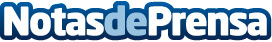 Aumenta el uso de la factura electrónica entre las empresas castellano-manchegasLas empresas de Castilla-La Mancha emitieron, en 2019, el 3,29% del total de facturas electrónicas de España y recibieron el 3,82% del total nacional, según el Estudio SERES de Implantación de la Factura Electrónica en España 2019Datos de contacto:Jokin Mercader633055698Nota de prensa publicada en: https://www.notasdeprensa.es/aumenta-el-uso-de-la-factura-electronica-entre Categorias: Finanzas Castilla La Mancha E-Commerce Recursos humanos http://www.notasdeprensa.es